LAMPIRANKUESIONERIdentitas PenelitiNama 				: Ariga RamandaNPM				: 193114119Jenis Kelamin			: Laki-LakiJurusan			: ManajemenFakultas			: EkonomiAsal Perguruan Tinggi	: Universitas Muslim Nusantara Al-  Washliyah MedanJudul Penelitian		: Pengaruh Service Quality dan  Service Recovery Terhadap Kepuasan Pelanggan pada PT Roda Asia Hanami.Dengan ini saya mohon kesediaan Bapak/Ibu pimpinan atau manager untuk mengisi daftar kuesioner. Informasi yang anda berikan semata-mata untuk melengkapi data penelitian dalam rangka penyusunan skripsi. Untuk itu, saya mohon isilah kuesioner ini dengan jawaban yang sebenar-benarnya. Atas kesediaan Bapak/Ibu saya ucapkan terimakasih. Medan, Mei 2023Ariga RamandaIdentitas RespondenNama (Boleh Tidak Diisi)	:Jenis kelamin			:Usia				:Jabatan				:Petunjuk PengisianPilihlah jawaban yang paling tepat menurut andaBacalah setiap pertanyaan dengan seksamaIsilah semua nomor dengan memilih satu antara 5 alternatif jawaban dengan memberikan tanda  pada kolom yang sudah disediakan.Alternatie jawaban adalah sebagai berikut :Keterangan						NilaiSS 		= Sangat Setuju				5S		= Setuju					4KS		= Kurang Setuju				3TS		= Tidak Setuju				2STS 	= Sangat Tidak Setuju			1 Daftar PertanyaanService Quality (X1)Service RecoveryKepuasan PelangganLAMPIRANData Tabulasi Kuesioner Uji Validitas Dan Uji Reabilitas Variabel Service Quality (X1)Data Tabulasi Kuesioner Uji Validitas Dan Uji Reabilitas Variabel Service Recovery (X2)Data Tabulasi Kuesioner Uji Validitas Dan Uji Reabilitas Variabel Kepuasan Pelanggan(Y)Data Tabulasi Kuesioner Variabel Service Quality (X1)Data Tabulasi Kuesioner Variabel Service Recovery (X2)Daftar Tabulasi Data Kuesioner Variabel Kepuasan Pelanggan (Y)Hasil Uji Normalitas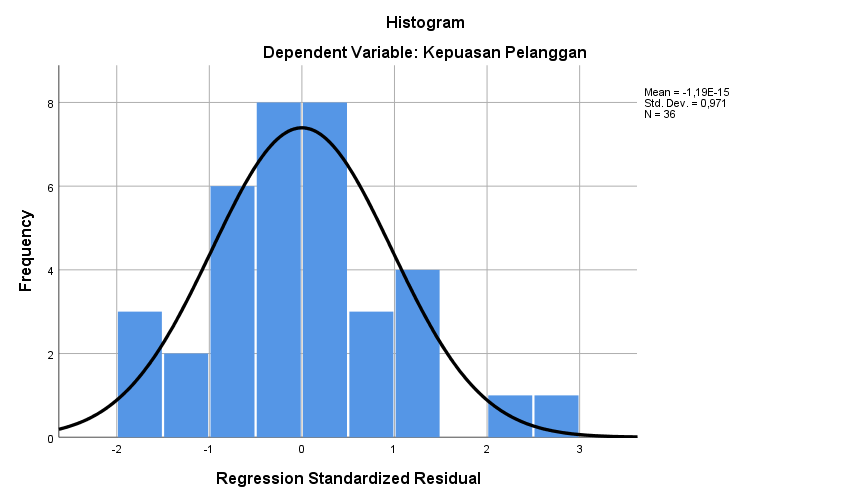 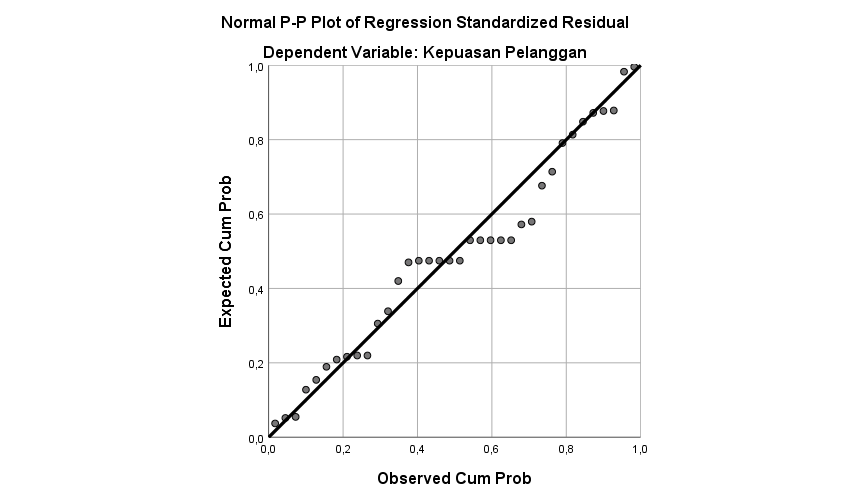 Hasil Uji MultikolinearitasHasil Uji Hetereskoedastisitas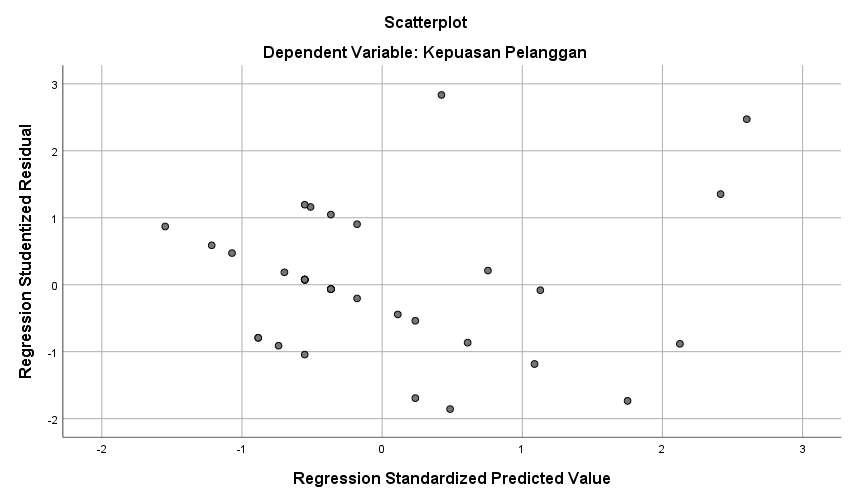 Hasil Uji Regresi Linier BergandaHasil Uji Parsial (Uji T)Hasil Uji Signifikan Simultan (Uji F)Hasil Uji Koefisien Determinasi (R2)Tabel r untuk df =1 - 30Titik Persentase Distribusi t (df = 1 – 36)Titik Persentase Distribusi F Untuk Probabilitas = 0,05NoItem  PernyataanJAWABANJAWABANJAWABANJAWABANJAWABANNoItem  PernyataanSSSKSTSSTSNoItem  Pernyataan54321Reability (Kehandalan)Reability (Kehandalan)1Karyawan PT Roda Asia Hanami terampil dalam menjelaskan produk.2Karyawan PT Roda Asia Hanami memahami produk yang akan dibutuhkan pelanggan.Responsiveness (Daya tanggap)Responsiveness (Daya tanggap)Responsiveness (Daya tanggap)Responsiveness (Daya tanggap)3Karyawan PT Roda Asia Hanami cepat dalam merespon keluhan pelanggan.4Karyawan PT Roda Asia memberikan pelayananke setiap pelanggan.Assurance (Jaminan)Assurance (Jaminan)Assurance (Jaminan)Assurance (Jaminan)5PT Roda Asia Hanami memberikan jaminan kerusakan atau kehilangan ban pelanggan dalam waktu tiga bulan.6PT Roda Asia Hanami memberikan garansi produk dalam jangka waktu satu bulan.Emphaty ( Empati)Emphaty ( Empati)Emphaty ( Empati)Emphaty ( Empati)7Karyawan PT Roda Asia Hanami membantu permasalahan pelanggan.8Karyawan PT Roda Asia Hanami memahami masalah pelanggan.Tangible (Bukti fisik)Tangible (Bukti fisik)Tangible (Bukti fisik)Tangible (Bukti fisik)9PT Roda Asia Hanami memiliki fasilitas yang baik dalam pengiriman ban ke pelanggan.10PT Roda Asia Hanami memiliki mesin produksi yang harus mengikuti prosedur pemakaian seperti sesuai dengan ukuran ban.NoItem  PernyataanJAWABANJAWABANJAWABANJAWABANJAWABANNoItem  PernyataanSSSKSTSSTSNoItem  Pernyataan54321ProseduralProsedural1PT Roda Asia Hanami menangani keluhanpelanggandengansegera.2Keluhandaripelanggan diprosesdengancepat.InteraksionalInteraksionalInteraksionalInteraksional3Komunikasi antara karyawan PT Roda Asia dan pelanggan terjalin baik.4KaryawanPT Roda Asia Hanami pedulikepadapelanggan.DistributifDistributifDistributifDistributif5PT Roda Asia Hanami memberikan diskon lebih kepada pelanggan yang berlangganan lebih dari lima tahun.6PT Roda Asia Hanami memberikan diskon sesuai jumlah pembelian.NoItem  PernyataanJAWABANJAWABANJAWABANJAWABANJAWABANNoItem  PernyataanSSSKSTSSTSNoItem  Pernyataan54321Sesuai HarapanSesuai HarapanSesuai HarapanSesuai HarapanSesuai HarapanSesuai HarapanSesuai Harapan1Kualitas pelayanan PT Roda Asia Hanami sesuai harapan pelanggan.2Pengantaran barang tepat  waktu.Minat Membeli KembaliMinat Membeli KembaliMinat Membeli KembaliMinat Membeli KembaliMinat Membeli KembaliMinat Membeli KembaliMinat Membeli Kembali3Pelanggan kembali menggunakan jasa PT Roda Asia Hanami.MerekomendasikanMerekomendasikanMerekomendasikanMerekomendasikanMerekomendasikanMerekomendasikanMerekomendasikan4Pelanggan merekomendasikan jasa PT Roda Asia Hanami kepada perusahaan lainnya.N0X1.P1X1.P2X1.P3X1.P4X1.P5X1.P6X1.P7X1.P8X1.P9X1.P10TOTAL133233333443124433444444383554445555446443444433443755444343443386432223433329734333344443585455455455479444444344540105553444533411143334343533512434332335434134323333333301444222444453515554545555548164455445445441744444444544118444444444440195454454455452044444444554221443333444436223133113121192343344443443724333333333330254444444444402644444434443927442322444433284444444444402923333333343030433334334434NOX2.P1X2.P2X2.P3X2.P4X2.P5X2.P6TOTAL143333319234444423355555530434333319534343421633434320733444422845545427954343423105445452711434343211232333317133333331814444444241545555529165454542717244444221844444424193544442420544444252133444422222242311423444343222433333318254444442426443434222722444420283444442329533333203034333319NOY.P1Y.P2Y.P3Y.P4TOTAL144431524434153545519444341554334146333312744331485545199455418103354151153431512543214133333121445441715554519164554181754241518444416195535182055541921443314223434142344441624333312254444162644441627442212284434152934531530443415CorrelationsCorrelationsCorrelationsCorrelationsCorrelationsCorrelationsCorrelationsCorrelationsCorrelationsCorrelationsCorrelationsCorrelationsCorrelationsX1.P1X1.P2X1.P3X1.P4X1.P5X1.P6X1.P7X1.P8X1.P9X1.P10X1_TOTALX1.P1Pearson Correlation1,619**,529**,448*,427*,642**,512**,619**,519**,286,715**X1.P1Sig. (2-tailed),000,003,013,019,000,004,000,003,126,000X1.P1N3030303030303030303030X1.P2Pearson Correlation,619**1,458*,406*,581**,710**,612**1,000**,524**,610**,842**X1.P2Sig. (2-tailed),000,011,026,001,000,000,000,003,000,000X1.P2N3030303030303030303030X1.P3Pearson Correlation,529**,458*1,758**,678**,575**,352,458*,409*,339,730**X1.P3Sig. (2-tailed),003,011,000,000,001,056,011,025,067,000X1.P3N3030303030303030303030X1.P4Pearson Correlation,448*,406*,758**1,688**,616**,441*,406*,492**,464**,746**X1.P4Sig. (2-tailed),013,026,000,000,000,015,026,006,010,000X1.P4N3030303030303030303030X1.P5Pearson Correlation,427*,581**,678**,688**1,749**,362*,581**,587**,527**,810**X1.P5Sig. (2-tailed),019,001,000,000,000,049,001,001,003,000X1.P5N3030303030303030303030X1.P6Pearson Correlation,642**,710**,575**,616**,749**1,516**,710**,552**,653**,877**X1.P6Sig. (2-tailed),000,000,001,000,000,003,000,002,000,000X1.P6N3030303030303030303030X1.P7Pearson Correlation,512**,612**,352,441*,362*,516**1,612**,480**,441*,674**X1.P7Sig. (2-tailed),004,000,056,015,049,003,000,007,015,000X1.P7N3030303030303030303030X1.P8Pearson Correlation,619**1,000**,458*,406*,581**,710**,612**1,524**,610**,842**X1.P8Sig. (2-tailed),000,000,011,026,001,000,000,003,000,000X1.P8N3030303030303030303030X1.P9Pearson Correlation,519**,524**,409*,492**,587**,552**,480**,524**1,678**,742**X1.P9Sig. (2-tailed),003,003,025,006,001,002,007,003,000,000X1.P9N3030303030303030303030X1.P10Pearson Correlation,286,610**,339,464**,527**,653**,441*,610**,678**1,733**X1.P10Sig. (2-tailed),126,000,067,010,003,000,015,000,000,000X1.P10N3030303030303030303030X1_TOTALPearson Correlation,715**,842**,730**,746**,810**,877**,674**,842**,742**,733**1X1_TOTALSig. (2-tailed),000,000,000,000,000,000,000,000,000,000X1_TOTALN3030303030303030303030**. Correlation is significant at the 0.01 level (2-tailed).**. Correlation is significant at the 0.01 level (2-tailed).**. Correlation is significant at the 0.01 level (2-tailed).**. Correlation is significant at the 0.01 level (2-tailed).**. Correlation is significant at the 0.01 level (2-tailed).**. Correlation is significant at the 0.01 level (2-tailed).**. Correlation is significant at the 0.01 level (2-tailed).**. Correlation is significant at the 0.01 level (2-tailed).**. Correlation is significant at the 0.01 level (2-tailed).**. Correlation is significant at the 0.01 level (2-tailed).**. Correlation is significant at the 0.01 level (2-tailed).**. Correlation is significant at the 0.01 level (2-tailed).**. Correlation is significant at the 0.01 level (2-tailed).*. Correlation is significant at the 0.05 level (2-tailed).*. Correlation is significant at the 0.05 level (2-tailed).*. Correlation is significant at the 0.05 level (2-tailed).*. Correlation is significant at the 0.05 level (2-tailed).*. Correlation is significant at the 0.05 level (2-tailed).*. Correlation is significant at the 0.05 level (2-tailed).*. Correlation is significant at the 0.05 level (2-tailed).*. Correlation is significant at the 0.05 level (2-tailed).*. Correlation is significant at the 0.05 level (2-tailed).*. Correlation is significant at the 0.05 level (2-tailed).*. Correlation is significant at the 0.05 level (2-tailed).*. Correlation is significant at the 0.05 level (2-tailed).*. Correlation is significant at the 0.05 level (2-tailed).CorrelationsCorrelationsCorrelationsCorrelationsCorrelationsCorrelationsCorrelationsCorrelationsCorrelationsX2.P1X2.P2X2.P3X2.P4X2.P5X2.P6X2_TOTALX2_TOTALX2.P1Pearson Correlation1,438*,200,390*,283,415*,620**,620**X2.P1Sig. (2-tailed),015,288,033,129,023,000,000X2.P1N3030303030303030X2.P2Pearson Correlation,438*1,430*,640**,521**,645**,793**,793**X2.P2Sig. (2-tailed),015,018,000,003,000,000,000X2.P2N3030303030303030X2.P3Pearson Correlation,200,430*1,532**,963**,453*,723**,723**X2.P3Sig. (2-tailed),288,018,002,000,012,000,000X2.P3N3030303030303030X2.P4Pearson Correlation,390*,640**,532**1,644**,979**,883**,883**X2.P4Sig. (2-tailed),033,000,002,000,000,000,000X2.P4N3030303030303030X2.P5Pearson Correlation,283,521**,963**,644**1,612**,823**,823**X2.P5Sig. (2-tailed),129,003,000,000,000,000,000X2.P5N3030303030303030X2.P6Pearson Correlation,415*,645**,453*,979**,612**1,870**,870**X2.P6Sig. (2-tailed),023,000,012,000,000,000,000X2.P6N3030303030303030X2_TOTALPearson Correlation,620**,793**,723**,883**,823**,870**11X2_TOTALSig. (2-tailed),000,000,000,000,000,000X2_TOTALN3030303030303030*. Correlation is significant at the 0.05 level (2-tailed).*. Correlation is significant at the 0.05 level (2-tailed).*. Correlation is significant at the 0.05 level (2-tailed).*. Correlation is significant at the 0.05 level (2-tailed).*. Correlation is significant at the 0.05 level (2-tailed).*. Correlation is significant at the 0.05 level (2-tailed).*. Correlation is significant at the 0.05 level (2-tailed).*. Correlation is significant at the 0.05 level (2-tailed).*. Correlation is significant at the 0.05 level (2-tailed).**. Correlation is significant at the 0.01 level (2-tailed).**. Correlation is significant at the 0.01 level (2-tailed).**. Correlation is significant at the 0.01 level (2-tailed).**. Correlation is significant at the 0.01 level (2-tailed).**. Correlation is significant at the 0.01 level (2-tailed).**. Correlation is significant at the 0.01 level (2-tailed).**. Correlation is significant at the 0.01 level (2-tailed).**. Correlation is significant at the 0.01 level (2-tailed).**. Correlation is significant at the 0.01 level (2-tailed).CorrelationsCorrelationsCorrelationsCorrelationsCorrelationsCorrelationsCorrelationsY.P1Y.P2Y.P3Y.P4Y_TOTALY.P1Pearson Correlation1,517**,041,352,629**Y.P1Sig. (2-tailed),003,829,057,000Y.P1N3030303030Y.P2Pearson Correlation,517**1,311,477**,782**Y.P2Sig. (2-tailed),003,094,008,000Y.P2N3030303030Y.P3Pearson Correlation,041,3111,349,653**Y.P3Sig. (2-tailed),829,094,059,000Y.P3N3030303030Y.P4Pearson Correlation,352,477**,3491,773**Y.P4Sig. (2-tailed),057,008,059,000Y.P4N3030303030Y_TOTALPearson Correlation,629**,782**,653**,773**1Y_TOTALSig. (2-tailed),000,000,000,000Y_TOTALN3030303030**. Correlation is significant at the 0.01 level (2-tailed).**. Correlation is significant at the 0.01 level (2-tailed).**. Correlation is significant at the 0.01 level (2-tailed).**. Correlation is significant at the 0.01 level (2-tailed).**. Correlation is significant at the 0.01 level (2-tailed).**. Correlation is significant at the 0.01 level (2-tailed).**. Correlation is significant at the 0.01 level (2-tailed).Reliability StatisticsReliability StatisticsCronbach's AlphaN of Items,92410Reliability StatisticsReliability StatisticsCronbach's AlphaN of Items,8666Reliability StatisticsReliability StatisticsCronbach's AlphaN of Items,6574NOX1.P1X1.P2X1.P3X1.P4X1.P5X1.P6X1.P7X1.P8X1.P9X1.P10Total132333344443324334343332323434243433434443432424443453344444432356443432434435733243444333382445324424349354422442434104442232443321132433543343412544254443439134445444443401435444453544115443454444339164445354444411735444445354118444445445341194345444444402044444543354021354444545442224444445254402344535454444224544425443540254454443524392645345444534127354444544441284454354435412944544443544130544444344440313444544454413244454354444133445444235439345444435444413544544425354036444442555441NOX2.P1X2.P2X2.P3X2.P4X2.P5X2.P6Total155555530255455428355555530445555428544444424645444324744453424844354525945444526105444442511435453241244444424135444442514425353221554444425164354442417444425231854444425194544522420445444252134444524225444442523454255252444544425254445532526544444252744444525282445542429444445253044445425315445452732454444253345455427344444452535444445253635445425NOY.P1Y.P2Y.P3Y.P4Total155552024445173545519445341654443156534416744441684535179444416104544171155541912444517134544171444441615255517164344151744441618534416194444162045431621444416225344162343441524444416255344162645251627444416284344152944441630534416314444163244441633444315344542153544441636534517One-Sample Kolmogorov-Smirnov TestOne-Sample Kolmogorov-Smirnov TestOne-Sample Kolmogorov-Smirnov TestUnstandardized ResidualNN36Normal Parametersa,bMean,0000000Normal Parametersa,bStd. Deviation,88869769Most Extreme DifferencesAbsolute,140Most Extreme DifferencesPositive,140Most Extreme DifferencesNegative-,108Test StatisticTest Statistic,140Asymp. Sig. (2-tailed)Asymp. Sig. (2-tailed),071ca. Test distribution is Normal.a. Test distribution is Normal.a. Test distribution is Normal.b. Calculated from data.b. Calculated from data.b. Calculated from data.c. Lilliefors Significance Correction.c. Lilliefors Significance Correction.c. Lilliefors Significance Correction.CoefficientsaCoefficientsaCoefficientsaCoefficientsaCoefficientsaModelModelCollinearity StatisticsCollinearity StatisticsModelModelToleranceVIF1(Constant)1Service Quality,8011,2491Service Recovery,8011,249a. Dependent Variable: Kepuasan Pelanggana. Dependent Variable: Kepuasan Pelanggana. Dependent Variable: Kepuasan Pelanggana. Dependent Variable: Kepuasan Pelanggana. Dependent Variable: Kepuasan PelangganCoefficientsaCoefficientsaCoefficientsaCoefficientsaCoefficientsaCoefficientsaCoefficientsaCoefficientsaModelModelUnstandardized CoefficientsUnstandardized CoefficientsStandardized CoefficientsTSig.ModelModelBStd. ErrorBetaTSig.1(Constant)15,5003,9323,942,0001Service Quality,126,052,3762,428,0001Service Recovery,224,104,3362,168,000a. Dependent Variable: Kepuasan Pelanggana. Dependent Variable: Kepuasan Pelanggana. Dependent Variable: Kepuasan Pelanggana. Dependent Variable: Kepuasan Pelanggana. Dependent Variable: Kepuasan Pelanggana. Dependent Variable: Kepuasan Pelanggana. Dependent Variable: Kepuasan Pelanggana. Dependent Variable: Kepuasan PelangganCoefficientsaCoefficientsaCoefficientsaCoefficientsaCoefficientsaCoefficientsaCoefficientsaCoefficientsaModelModelUnstandardized CoefficientsUnstandardized CoefficientsStandardized CoefficientsTSig.ModelModelBStd. ErrorBetaTSig.1(Constant)15,5003,9323,942,0001Service Quality,126,052,3762,428,0001Service Recovery,224,104,3362,168,000a. Dependent Variable: Kepuasan Pelanggana. Dependent Variable: Kepuasan Pelanggana. Dependent Variable: Kepuasan Pelanggana. Dependent Variable: Kepuasan Pelanggana. Dependent Variable: Kepuasan Pelanggana. Dependent Variable: Kepuasan Pelanggana. Dependent Variable: Kepuasan Pelanggana. Dependent Variable: Kepuasan PelangganANOVAaANOVAaANOVAaANOVAaANOVAaANOVAaANOVAaModelModelSum of SquaresDfMean SquareFSig.1Regression15,99627,9989,548,001b1Residual27,64233,8381Total43,63935a. Dependent Variable: Kepuasan Pelanggana. Dependent Variable: Kepuasan Pelanggana. Dependent Variable: Kepuasan Pelanggana. Dependent Variable: Kepuasan Pelanggana. Dependent Variable: Kepuasan Pelanggana. Dependent Variable: Kepuasan Pelanggana. Dependent Variable: Kepuasan Pelangganb. Predictors: (Constant), Service Recovery, Service Qualityb. Predictors: (Constant), Service Recovery, Service Qualityb. Predictors: (Constant), Service Recovery, Service Qualityb. Predictors: (Constant), Service Recovery, Service Qualityb. Predictors: (Constant), Service Recovery, Service Qualityb. Predictors: (Constant), Service Recovery, Service Qualityb. Predictors: (Constant), Service Recovery, Service QualityModel SummarybModel SummarybModel SummarybModel SummarybModel SummarybModelRR SquareAdjusted R SquareStd. Error of the Estimate1,605a,367,328,91523a. Predictors: (Constant), Service Recovery, Service Qualitya. Predictors: (Constant), Service Recovery, Service Qualitya. Predictors: (Constant), Service Recovery, Service Qualitya. Predictors: (Constant), Service Recovery, Service Qualitya. Predictors: (Constant), Service Recovery, Service Qualityb. Dependent Variable: Kepuasan Pelangganb. Dependent Variable: Kepuasan Pelangganb. Dependent Variable: Kepuasan Pelangganb. Dependent Variable: Kepuasan Pelangganb. Dependent Variable: Kepuasan Pelanggandf = (N-2)Tingkat signifikansi untuk uji satu arahTingkat signifikansi untuk uji satu arahTingkat signifikansi untuk uji satu arahTingkat signifikansi untuk uji satu arahTingkat signifikansi untuk uji satu arahdf = (N-2)0.050.0250.010.0050.0005df = (N-2)Tingkat signifikansi untuk uji dua arahTingkat signifikansi untuk uji dua arahTingkat signifikansi untuk uji dua arahTingkat signifikansi untuk uji dua arahTingkat signifikansi untuk uji dua arahdf = (N-2)0.10.050.020.010.00110.98770.99690.99950.99991.000020.90000.95000.98000.99000.999030.80540.87830.93430.95870.991140.72930.81140.88220.91720.974150.66940.75450.83290.87450.950960.62150.70670.78870.83430.924970.58220.66640.74980.79770.898380.54940.63190.71550.76460.872190.52140.60210.68510.73480.8470100.49730.57600.65810.70790.8233110.47620.55290.63390.68350.8010120.45750.53240.61200.66140.7800130.44090.51400.59230.64110.7604140.42590.49730.57420.62260.7419150.41240.48210.55770.60550.7247160.40000.46830.54250.58970.7084170.38870.45550.52850.57510.6932180.37830.44380.51550.56140.6788190.36870.43290.50340.54870.6652200.35980.42270.49210.53680.6524210.35150.41320.48150.52560.6402220.34380.40440.47160.51510.6287230.33650.39610.46220.50520.6178240.32970.38820.45340.49580.6074250.32330.38090.44510.48690.5974260.31720.37390.43720.47850.5880270.31150.36730.42970.47050.5790280.30610.36100.42260.46290.5703290.30090.35500.41580.45560.5620300.29600.34940.40930.44870.5541Pr0.250.100.050.0250.010.0050.001Df0.500.200.100.0500.020.0100.00211.000003.077686.3137512.7062031.8205263.65674318.3088420.816501.885622.919994.302656.964569.9248422.3271230.764891.637742.353363.182454.540705.8409110.2145340.740701.533212.131852.776453.746954.604097.1731850.726691.475882.015052.570583.364934.032145.8934360.717561.439761.943182.446913.142673.707435.2076370.711141.414921.894582.364622.997953.499484.7852980.706391.396821.859552.306002.896463.355394.5007990.702721.383031.833112.262162.821443.249844.29681100.699811.372181.812462.228142.763773.169274.14370110.697451.363431.795882.200992.718083.105814.02470120.695481.356221.782292.178812.681003.054543.92963130.693831.350171.770932.160372.650313.012283.85198140.692421.345031.761312.144792.624492.976843.78739150.691201.340611.753052.131452.602482.946713.73283160.690131.336761.745882.119912.583492.920783.68615170.689201.333381.739612.109822.566932.898233.64577180.688361.330391.734062.100922.552382.878443.61048190.687621.327731.729132.093022.539482.860933.57940200.686951.325341.724722.085962.527982.845343.55181210.686351.323191.720742.079612.517652.831363.52715220.685811.321241.717142.073872.508322.818763.50499230.685311.319461.713872.068662.499872.807343.48496240.684851.317841.710882.063902.492162.796943.46678250.684431.316351.708142.059542.485112.787443.45019260.684041.314971.705622.055532.478632.778713.43500270.683681.313701.703292.051832.472662.770683.42103280.683351.312531.701132.048412.467142.763263.40816290.683041.311431.699132.045232.462022.756393.39624300.682761.310421.697262.042272.457262.750003.38518310.682491.309461.695522.039512.452822.744043.37490320.682231.308571.693892.036932.448682.738483.36531330.682001.307741.692362.034522.444792.733283.35634340.681771.306951.690922.032242.441152.728393.34793350.681561.306211.689572.030112.437722.723813.34005360.681371.305511.688302.028092.434492.719483.33262df untuk penyebut (N2)df untuk pembilang (N1)df untuk pembilang (N1)df untuk pembilang (N1)df untuk pembilang (N1)df untuk pembilang (N1)df untuk pembilang (N1)df untuk pembilang (N1)df untuk pembilang (N1)df untuk pembilang (N1)df untuk pembilang (N1)df untuk pembilang (N1)df untuk pembilang (N1)df untuk pembilang (N1)df untuk pembilang (N1)df untuk pembilang (N1)df untuk penyebut (N2)1234567891011121314151161199216225230234237239241242243244245245246218.5119.0019.1619.2519.3019.3319.3519.3719.3819.4019.4019.4119.4219.4219.43310.139.559.289.129.018.948.898.858.818.798.768.748.738.718.7047.716.946.596.396.266.166.096.046.005.965.945.915.895.875.8656.615.795.415.195.054.954.884.824.774.744.704.684.664.644.6265.995.144.764.534.394.284.214.154.104.064.034.003.983.963.9475.594.744.354.123.973.873.793.733.683.643.603.573.553.533.5185.324.464.073.843.693.583.503.443.393.353.313.283.263.243.2295.124.263.863.633.483.373.293.233.183.143.103.073.053.033.01104.964.103.713.483.333.223.143.073.022.982.942.912.892.862.85114.843.983.593.363.203.093.012.952.902.852.822.792.762.742.72124.753.893.493.263.113.002.912.852.802.752.722.692.662.642.62134.673.813.413.183.032.922.832.772.712.672.632.602.582.552.53144.603.743.343.112.962.852.762.702.652.602.572.532.512.482.46154.543.683.293.062.902.792.712.642.592.542.512.482.452.422.40164.493.633.243.012.852.742.662.592.542.492.462.422.402.372.35174.453.593.202.962.812.702.612.552.492.452.412.382.352.332.31184.413.553.162.932.772.662.582.512.462.412.372.342.312.292.27194.383.523.132.902.742.632.542.482.422.382.342.312.282.262.23204.353.493.102.872.712.602.512.452.392.352.312.282.252.222.20214.323.473.072.842.682.572.492.422.372.322.282.252.222.202.18224.303.443.052.822.662.552.462.402.342.302.262.232.202.172.15234.283.423.032.802.642.532.442.372.322.272.242.202.182.152.13244.263.403.012.782.622.512.422.362.302.252.222.182.152.132.11254.243.392.992.762.602.492.402.342.282.242.202.162.142.112.09264.233.372.982.742.592.472.392.322.272.222.182.152.122.092.07274.213.352.962.732.572.462.372.312.252.202.172.132.102.082.06284.203.342.952.712.562.452.362.292.242.192.152.122.092.062.04294.183.332.932.702.552.432.352.282.222.182.142.102.082.052.03304.173.322.922.692.532.422.332.272.212.162.132.092.062.042.01314.163.302.912.682.522.412.322.252.202.152.112.082.052.032.00324.153.292.902.672.512.402.312.242.192.142.102.072.042.011.99334.143.282.892.662.502.392.302.232.182.132.092.062.032.001.98344.133.282.882.652.492.382.292.232.172.122.082.052.021.991.97354.123.272.872.642.492.372.292.222.162.112.072.042.011.991.96364.113.262.872.632.482.362.282.212.152.112.072.032.001.981.95